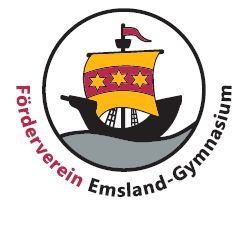 F Ö R D E R V E R E I ND E SEMSLAND-GYMNASIUMS E.V: Ich erkläre meinen Beitritt in den Förderverein des Emsland-Gymnasiums e. V.Mein monatlicher Beitrag beträgt:	1,00 Euro	2,00 Euro	3,00 Euro	4,00 Euro	___ EuroDie Abbuchung erfolgt einmal jährlich.Die Einzugsermächtigung wird hiermit erteilt.Name:	_________________________________________________________			in DruckbuchstabenAnschrift:	_________________________________________________________E-mail:	_________________________________________________________Telefon:	_________________________________________________________IBAN:		_________________________________________________________BIC:		_________________________________________________________bei der	_________________________________________________________Rheine, den	_____________________Unterschrift:	_________________________________________________________